Chủ đề: [Giải toán 6 sách kết nối tri thức với cuộc sống] tập 2 - Bài 31. Một số bài toán về tỉ số và tỉ số phần trămDưới đây Đọc tài liệu xin gợi ý trả lời Vận dụng 3 trang 40 SGK Toán lớp 6 Tập 2 sách Kết nối tri thức với cuộc sống theo chuẩn chương trình mới của Bộ GD&ĐT:Giải Vận dụng 3 trang 40 Toán lớp 6 Tập 2 Kết nối tri thứcCâu hỏi : Trong một cuộc bình chọn cầu thủ xuất sắc nhất giải bóng đá của trường, Tân nhận được 120 phiếu bầu, chiếm 60% tổng số phiếu bình chọn. Hỏi có bao nhiêu người đã tham gia bình chọn?GiảiSố người tham gia bình chọn là: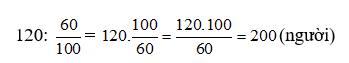 Vậy có 200 người tham gia bình chọn.-/-Vậy là trên đây Đọc tài liệu đã hướng dẫn các em hoàn thiện phần giải toán 6: Vận dụng 3 trang 40 Toán lớp 6 Tập 2 Kết nối tri thức. Chúc các em học tốt.